Julipapas Gardens lägenhetshotell Paphos Cypern 2 sovrums lägenhets foton Vardagsrum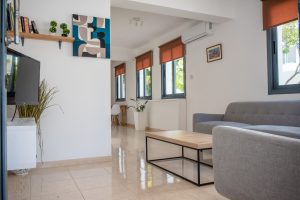  Utsidan från lägenheten framsida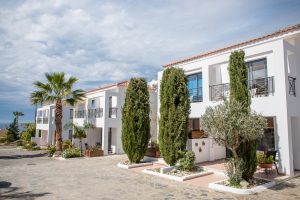  Terrass från lägenhetens nedre insida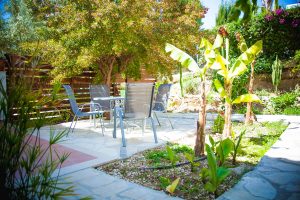  Sovrum med utgång till balkong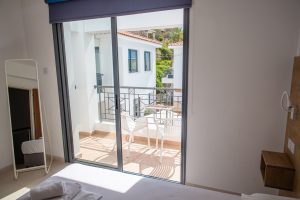  Sovrum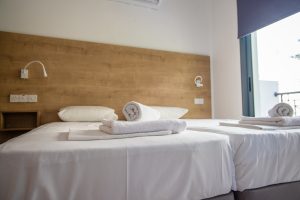  Entré och vardagsrum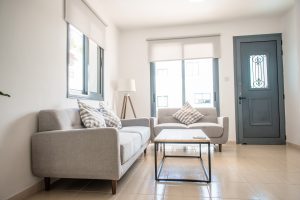  Kök och matplats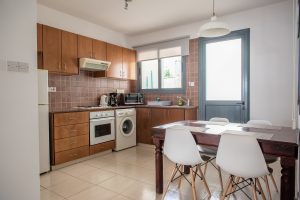  Pool närmast lägenheterna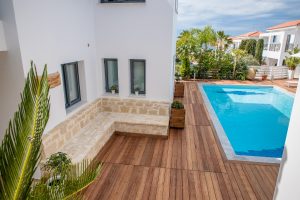 